AMBITO SEMPLICE DI MODELLO DI LAVORO 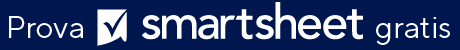 APPROVAZIONI E COMMENTICOMMENTINOME PROGETTONOME DELLA SOCIETÀPUNTO DI CONTATTOTELEFONOE-MAILINDIRIZZO POSTALE AZIENDALEUBICAZIONE PROGETTOAUTOREDATAAMBITO DEL LAVOROCosa prevede il progetto? Quali sono i metodi di consegna?DELIVERABLE DI PROGETTOAnnota i prodotti/servizi tangibili derivanti dal progetto.ESCLUSIONIMILESTONEMILESTONEMILESTONEMILESTONEDATA DI CONSEGNAATTIVITÀMERCI RICHIESTESERVIZI RICHIESTISTAKEHOLDERSTAKEHOLDERSTAKEHOLDERSTAKEHOLDERNUMERO IDNOME E RUOLORUOLO / RESPONSABILITÀCOSTO STIMATOCOSTO STIMATOCOSTO STIMATOCOSTO STIMATOSPESADESCRIZIONEDESCRIZIONECOSTOMANODOPERA INTERNA $ -   MANODOPERA ESTERNA $ -   MATERIALI $ -   SERVIZI $ -   ALTRO $ -   TOTALE $ -   TERMINI E CONDIZIONI DI PAGAMENTOPROPRIETARIO DEL PROGETTOFIRMADATAPROJECT MANAGERFIRMADATADICHIARAZIONE DI NON RESPONSABILITÀQualsiasi articolo, modello o informazione sono forniti da Smartsheet sul sito web solo come riferimento. Pur adoperandoci a mantenere le informazioni aggiornate e corrette, non offriamo alcuna garanzia o dichiarazione di alcun tipo, esplicita o implicita, relativamente alla completezza, l’accuratezza, l’affidabilità, l’idoneità o la disponibilità rispetto al sito web o le informazioni, gli articoli, i modelli o della relativa grafica contenuti nel sito. Qualsiasi affidamento si faccia su tali informazioni, è pertanto strettamente a proprio rischio.